Jižní EvropaПівденна ЄвропаÚkoly 1-4 vypracujte před sledováním videí s pomocí školního atlasu a internetových zdrojů. Odpovědi na otázky 5-6 a 9-11 najdete ve videích. K zodpovězení otázek 7 a 8 využijte internet. Завдання 1-4 розв’яжіть перед переглядом відео за допомогою шкільного атласу та інтернетових джерел. Відповіді на питання 5-6 і 9-11 знайдете у відео. Щоб відповісти на питання 7 і 8 використайте інтернет.Etna, Sicílie Етна, СициліяŠpanělsko: Pěstování šafránuІспанія: Вирощування шафрану________________________________________________________V atlase vyhledejte ostrovy, které jsou součástí Itálie, Španělska a Portugalska (pro každý stát uveďte alespoň dva ostrovy/souostroví).В  атласі знайдіть острови, які є частиною Італії, Іспанії та Португалії ( для кожної держави напишіть хоча би 2 остови/ півострови ).………………………………………………………………………………………………………………………………………………………………………………………………………………………………………………………………………………………………………………………………………………………………Zeleně podtrhněte regiony patřící k Itálii, žlutě španělské regiony a červeně území Portugalska.Підкресліть зеленим регіони, які належать Італії, жовтим іспанські регіони, а червоним португальські.Jaké dva ministáty se nachází na Apeninském poloostrově?Які дві мікродержави знаходяться на Апеннінському півострові?………………………………………………………………………………………………………………….Na území jižní Evropy se nachází i ministát Andorra. S pomocí internetových zdrojů vyhledejte, kdo je hlavou tohoto státu.На території південної Європи знаходиться мікродержава Андорра. За допомогою інтернетових джерел знайдіть, хто є головою цієї держави. ………………………………………………………………………………………………………………….O kolika erupcích sopky Etna existují písemné záznamy? Скільки вивержень вулкану Етна мають письмові записи? …………………………………………………………………………………………………………………..

Popište nejničivější výbuch Etny a uveďte rok, ve kterém k němu došlo.Опишіть найбільш руйнівний вибух Етни і вкажіть рік, коли це сталось.………………………………………………………………………………………………………………………………………………………………………………………………………………………………………………………………………………………………………………………………………………………Jak se nazývá sopka, která pohřbila starověké město Pompeje? V blízkosti jakého italského města se nachází?Як називається вулкан, який поховав старовинне місто Помпеї? Біля якого італійського міста він знаходиться?…………………………………………………………………………………………………………………..Zjistěte, kdy byla zaznamenána poslední erupce Etny.Дізнайтесь, коли було записане останнє виверження Етни.…………………………………………………………………………………………………………………..Ve kterých odvětvích se používá šafrán?У яких галузях використовується шафран?…………………………………………………………………………………………………………………..Proč se šafrán pěstuje právě ve středním Španělsku a odkud tato rostlina pochází?Чому шафран вирощується у центральній Іспанії та звідки ця рослина походить?………………………………………………………………………………………………………………….. Kolik květů šafránu je potřeba na výrobu jednoho kilogramu koření?Скільки потрібно цвіту шафрану для вироби одного кілограму спецій?…………………………………………………………………………………………………………………..Co jsem se touto aktivitou naučil(a):Чого я навчився/лась з цього завдання:……………………………………………………………………………………………………………………………………………………………………………………………………………………………………………………………………………………………………………………………………………………………………… Autor: Jana Fuková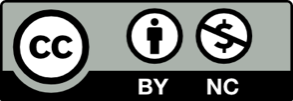 Toto dílo je licencováno pod licencí Creative Commons [CC BY-NC 4.0]. Licenční podmínky navštivte na adrese [https://creativecommons.org/choose/?lang=cs]KatalánskoLombardiePortoAndalusieKalábrieKantábrieLigurieFaroKastilieBrancoToskánskoSetúbal